Wyższa Szkoła Medyczna w Legnicy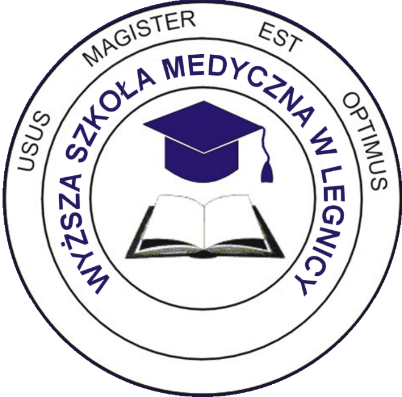 Pracownia endoskopowa Praca zaliczeniowa z praktyki zawodowej……………………………………………………..Imię i nazwisko studenta, nr albumuLegnica, 2021Studium przypadku – opis sytuacji zdrowotnej pacjenta…………………………………………………………………………………………………………………………………………………………………………………………………………………………………………………………………………………………………………………………………………………………………………………………………………………………………………………………………………………………………………………………………………………………………………………………………………………………………………………………………………………………………………………………………………………………………………………………………………………………………………………………………………………………………………………………………………………………………………………………………………………………………………………………………………………………………………………………………………………………………………………………………………………………………………………………………………………………………………………………………………………………………………………………………………………………………………………………………………………………………………………………………………………………………………………………………………………………………………………………………………………………………………………………………………………………………………………………………………………………………………………………………………………………………………………………………………………………………………………………………………………………………………………………………………………………………………………………………………………………………………………………………………………………………………………………………………………………………………………………………………………………………………………………………………………………………………………………………………………………………………………………………………………………………………………………………………………………………………………………………………………………………………………………………………………………………………………………………………………………………………………………………………………………………………………………………………………………………………………………………………………………………………………………………………………………………………………………………………………………………………………………………………………………………………………………………………………………………………………………………………………………………………………………………………………………………………………………………………………………………………………………………………………………………………………………………..Zasady zapobiegania i zwalczania zakażeń szpitalnych oraz nadzoru epidemiologicznego……………………………………………………………………………………………………………………………………………………………………………………………………………………………………………………………………………………………………………………………………………………………………………………………………………………………………………………………………………………………………………………………………………………………………………………………………………………………………………………………………………………………………………………………………………………………………………………………………………………………………………………………………………………………………………………………………………………………………………..Przygotowanie pacjenta do badania Przeprowadzenie wywiadu: (zaznaczyć X informacje wskazane przez pacjenta)palenie tytoniu-  aktualnie przyjmowane leki przez pacjentaprzeciwzakrzepowe…………………………………………………………………………………………………………………………………………………………………………….....hormonalne………………………………………………………………………………………………………………………………………………………………………………………inne……………………………………………………………………………………………..-  choroby przewlekłechoroby sercachoroby płucchoroby układu immunologicznegochoroby metabolicznepadaczka lub gruźlicainne……………………………………………………………………………………………obecność rozrusznika serca i innych wszczepionych wyrobów elektromedycznych-  przebyte zabiegi operacyjne tak                                                      …………………………………………………………………………..……………………………………………………………………………………………………………………………………………………………………………………………………………………………………………..................nie-  uczulenia leki…………………………………………………………………………………………………………………………………………………………………………………………………..rentgenowskie środki kontrastowepokarmy……………………………………………………………………………………………………………………………………………………………………………………………..inne……………………………………………………………………………………………..-  wykonanie badań dodatkowych……………………………………………………..............Wywiad epidemiologiczny (w ostatnich 6-ciu miesiącach) (zaznaczyć X informacje wskazane przez pacjenta)wirusowe zapalenie wątroby, żółtaczkakontakt z chorym na WZW B, WZW Cszczepienie przeciw żółtaczce (liczba otrzymanych  dawek)………………………..oznaczany antygen HBsCOVID-19inne………………………………………………………………………………………..korzystanie z usług gabinetów stomatologicznychkorzystanie z usług fryzjerskich (m.in. golenie brzytwą), kosmetycznych (m.in. tatuaż, przekłuwanie uszu i innych części ciała)korzystanie z gabinetów ginekologicznych lub/i urologicznychUzyskanie świadomej zgody pacjenta na przeprowadzenie badaniaPostepowanie przed badaniemEdukacja i zalecenia na okres czasu od kilku dni do kilku godzin przed badaniem……………………………………………………………………………………………………………………………………………………………………………………………………………………………………………………………………………………………………………………………………………………………………………………………………………………………………………………Edukacja i zalecenia bezpośrednio przed badaniemprzygotowanie psychiczne pacjenta (w formie rozmowy)informacja dla pacjenta dotyczące badania   -  cel badania………………………………………………………………………………………………………………………………………………………………………………………………………………………………………………………………………………………………………………………………………-  technika i przebieg………………………………………………………………………………………………………………………………………………………………………………………………………………………………………………………………………………………………………………………………………-  zachowanie podczas badania……………………………………………………………………………………………………………………………………………………………………………………………………………………………………………………………………………………………………………………………………………………………………………………………………………………………………………………-  forma znieczulenia…………………………………………………………………………………………………………………………………………………………………………………………………………………………przygotowanie fizyczne pacjentausunięcie protez zębowychzałożenie wkłucia żylnegozastosowanie leku znieczulającego miejscowoodpowiednia pozycja pacjenta Rola i zadania pielęgniarki podczas przeprowadzania badaniaasystowanie przy zabieguzapewnienie pacjentowi bezpieczeństwa psychicznegoobserwacja pacjentaoddechtętnoodbieranie komunikatów niewerbalnychwykonywanie zleceń lekarskich……………………………………………………………....…………………………………………………………………………………………………...……………………………………………………………………………………………….......Zadania pielęgniarki po wykonaniu badaniaEdukacja i zalecenia dla pacjentaobserwacja pacjentazalecenia dotyczące poruszania się………………………………………………………..………………………………………………………………………………………………….zalecenia dietetyczne………………………………………………………………………………………………………………………………………………………………………………………………………………………………………………………………………………..przeciwwskazania do prowadzenia pojazdów mechanicznych- postepowanie z materiałem pobranym podczas badania……………………………………………………………………………………………………………………………………………Sporządzenie protokołu badaniaProtokół zabiegu endoskopowego…………………………………………………………………………………………………podpis studentaNumer badaniaLekarz wykonującyPielęgniarka endoskopowaImię i nazwisko pacjentaPESEL XXXXXXXXXXData badaniaZakres badaniaCzas zabieguWynik badaniaZastosowana premedykacjaInformacje na temat ew. biopsji, interwencji leczniczej, powikłań i ograniczeń podczas badaniaBadanie histopatologiczne TakNieDezynfekcja sprzętuCzas moczeniaRoztwórŚrodekCzas dekontaminacji Urządzenie myjąceśrodek dezynfekujący/myjącyTest kontroli sterylizacji